Сканер штрихкода АТОЛ SB2108 Plus2D-сканер АТОЛ SB2108 Plus – это улучшенная версия бюджетной модели SB2108. Он отличается новым, высокопроизводительным сканирующим модулем и внешним видом корпуса. Надежность, высокое качество и доступность для пользователей остались неизменны.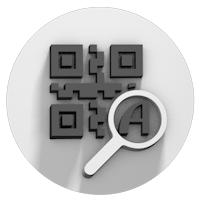 Рекомендован для маркировкиАТОЛ SB2108 Plus создавался с учётом всех изменений законодательства по проектам маркировки. Таким образом, сканер отлично считывает все типы штрихкодов, используемых для маркировки алкогольной, табачной, фармацевтической и другой продукции, попадающей под проект маркировки.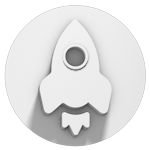 Считывает моментальноАТОЛ SB2108 Plus оборудован современным считывающим модулем с хорошим уровнем разрешения и прекрасно справляется со считыванием всех распространенных видов штрихкодов. Так же сканер быстро и качественно считывает низкоконтрастные и повреждённые штрихкоды. Высокая скорость работы сканера особенно востребована в часы пик, когда требуется быстро обслужить большое количество покупателей.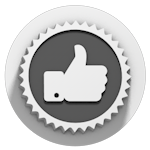 Подходит всемАТОЛ SB2108 Plus разработан для российских предпринимателей. Мы протестировали новый сканирующий модуль на тысячах реальных штрихкодов и гарантируем высокое качество считывания на уровне западных аналогов. При этом его стоимость – значительно ниже. SB2108 Plus подойдет большинству предпринимателей, так как на кассах магазинов чаще всего используются сканеры ручного форм-фактора.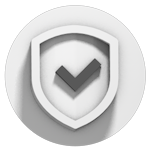 Работает надежноАТОЛ SB2108 Plus выдерживает многократные падения с высоты 1,5 м. Может работать при температуре от -20°С до +50°С, в помещении и на улице. Гарантийное обслуживание – 1 год.
АТОЛ SB2108 PlusПроцессор32BitФорм-факторРучнойИндикаторы считыванияLED подсветка, звуковая индикацияРазрешение640 (горизонтально) x 480 (вертикально)Угол сканирования45° (горизонтально); 32° (вертикально)Скорость сканирования350 мм/секГлубина сканированияМинимальная контрастность20%Штрих-кодыAztec, BPO, Codabar, Codablock, Code 11, Code 39, Code 93, Code 128/EAN128, DataMatrix, EAN.UCC Composite, Interleaved 2 of 5, Matrix 2 of 5, MaxiCode, MicroPDF417, MSI Code, PDF417, Planet, Plessey Code, Postnet, QR code, RSS, Standard 2 of 5, Telepen, TLC 39, UPC/EANПитаниеDC+5V±5%Потребляемая мощность100mA (рабочее); 230mA (сканирование)ИнтерфейсыUSB (HID, COM)ПодсветкаБелый светодиод 630+10nmРабочая температура- 20 ℃ ~50℃Температура хранения-40 ℃ ~70℃Влажность5% - 95% (без конденсата)ОсвещенностьПрямые солнечные лучи, в помещении и вне помещенияУдаропрочностьМногократные падения с 1.5 мIPIP42Размеры, мм83 × 67 × 175Вес, гр128g (без кабеля)ЦветсерыйКомплектацияСканер, кабель USB, краткое руководство